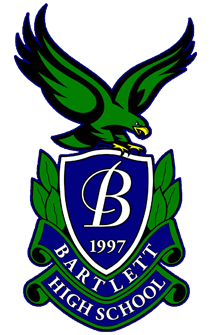                            BARTLETT HIGH SCHOOL 2018-2019  CHEERLEADING BOOSTER CLUBSPONSORSHIP FORMBUSINESS NAME: _______________________________________________________________CONTACT PERSON(S) NAME: ______________________________________________________STREET ADDRESS: _______________________________________________________________CITY:  ______________________________ STATE: ____________________ ZIP: ____________PHONE: _______________________________      FAX: _________________________________COMPANY WEBSITE ADDRESS: ____________________________________________________COMPANY E-MAIL ADDRESS:     ____________________________________________________NAME OF BARTLETT HIGH SCHOOL CHEERLEADER WHO CONTACTED YOU:__________________________Enclosed is my check # _____________in the amount of $___________________Please make checks payable to BHS Booster Club and mail to:Carla Mangoni1310 Nantucket CourtCarol Stream Ill 60188We greatly appreciate your contribution and support!Dear Prospective Sponsor:Our Bartlett High School Cheerleading squads are very excited to begin preparation for our 2018-2019 Seasons.  The Cheer Booster Club is made up of dedicated parent volunteers who support the BHS Cheerleading program through fundraising. The monies we raise are used to offset some of the many costs involved with our IHSA approved program.  All monetary donations will be used for the program costs associated with cheer skills training clinics, choreography services, team uniforms, college scholarship, team banquet/award dinner and other events throughout the school year.We are currently seeking financial sponsors to supplement the fundraising needed to make this year successful.  For those of you who are returning sponsors, we “Thank You” for continuing your support of our efforts.  If you intend to become a proud sponsor of the BHS Cheerleading program for the 2018-2019 school year, please fill out the attached sponsorship form and submit the completed form and check (payable to BHS Booster Club) to your Cheer Booster representative or the Cheer Booster Director listed below. We THANK YOU, in advance, for your support.  We will make sure that your generous donation is acknowledged as a sponsor of the organization.Sincerely yours,Carla MangoniThe Bartlett High School Cheerleading Booster ClubBartlett High School Booster Club